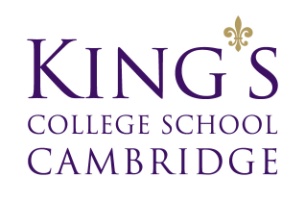 Equality and DiversityThe School considers all applicants equally and without bias according to its obligations under the Equality Act 2010. To aid the monitoring of its recruitment programme, the School requests that applicants volunteer the following personal information. The information provided will be kept confidential and will be used for monitoring purposes only.Completed forms will be gathered by the Recruitment Administrator and will be used for data analysis once the recruitment process is complete.How to return your form: Email to jobs@kcs.cambs.sch.uk, marked ‘Strictly Confidential’.Post to Equality & Diversity Monitoring, King’s College School, West Road, Cambridge, CB3 9DN. Please return your form in an envelope marked ‘Strictly Confidential.’In person if you are invited to interview. Please return your form in an envelope marked ‘Strictly Confidential.’Gender (please circle):  Man    Woman    Intersex  Non-binary  Prefer not to say  If you prefer to use your own term, please specify here:Are you married or in a civil partnership?   Yes 	    	No   	 Prefer not to say Age:	16-24		25-29		30-34	 	35-39		40-44	    45-49		50-54		55-59		60-64		65+		Prefer not to say   What is your ethnicity?Ethnic origin is not about nationality, place of birth or citizenship. It is about the group to which you perceive you belong. Please circle below:Asian or Asian BritishIndian   	   Pakistani      	 Bangladeshi  	   Chinese     Prefer not to say     Any other Asian background, please write in:  Black, African, Caribbean or Black BritishAfrican  	    Caribbean	   Prefer not to say Any other Black/African/Caribbean background, please write in:   Mixed or multiple ethnic groupsWhite and Black Caribbean	 White and Black African      White and Asian 	    Prefer not to say  Any other mixed background, please write in:    WhiteEnglish 	Welsh      Scottish    	Northern Irish      Irish       British       Gypsy or Irish Traveller   Prefer not to say  Any other white background, please write in:  Other ethnic groupArab	 	Prefer not to say    Any other ethnic group, please write in:   		Do you consider yourself to have a disability or health condition?   Yes 	 No 	   Prefer not to say What is the effect or impact of your disability or health condition on your ability to give your best at work? Please write in here:The information in this form is for monitoring purposes only. If you believe you need a ‘reasonable adjustment’ please discuss this with the manager running the recruitment process.What is your sexual orientation?Heterosexual  		Gay   		Lesbian  	Bisexual 	 Asexual 	  
Pansexual		Undecided         Prefer not to say  If you prefer to use your own term, please specify here:What is your religion or belief?No religion or belief	 	Buddhist 	 Christian      	Hindu  		  Jewish	Muslim 	  Sikh		Prefer not to say   If other religion, please write in:What is your current working pattern?Full-time  		Part-time     	  Prefer not to say   What is your flexible working arrangement?None	 	Flexi-time      	 Staggered hours 	Term-time hours 	 Annualised hours      Job-share    	 Flexible shifts	  Compressed hours  	Homeworking  	  	Prefer not to say   If other, please write in:			Do you have caring responsibilities? If yes, please circle all that apply:None        Primary carer of a child/children (under 18)  	Primary carer of disabled child/children   Primary carer of disabled adult (18 and over)       Primary carer of older person Secondary carer (another person carries out the main caring role)  Prefer not to say	